opracowała: p.  M. Kaliszuk kl VII, VIII S.P.S. u.z.przedmioty – Zajęcia rozwijające kreatywność.03.06.2020r. Temat: Dzień Dziecka. Drodzy Rodzice, Kochani UczniowieBardzo proszę o przeczytanie poleceń dziecku. Dzieci czytające czytają samodzielnie.Proszę wykonaj karty pracy zgodnie z poleceniamiUłożone puzzle należy wkleić do zeszytu.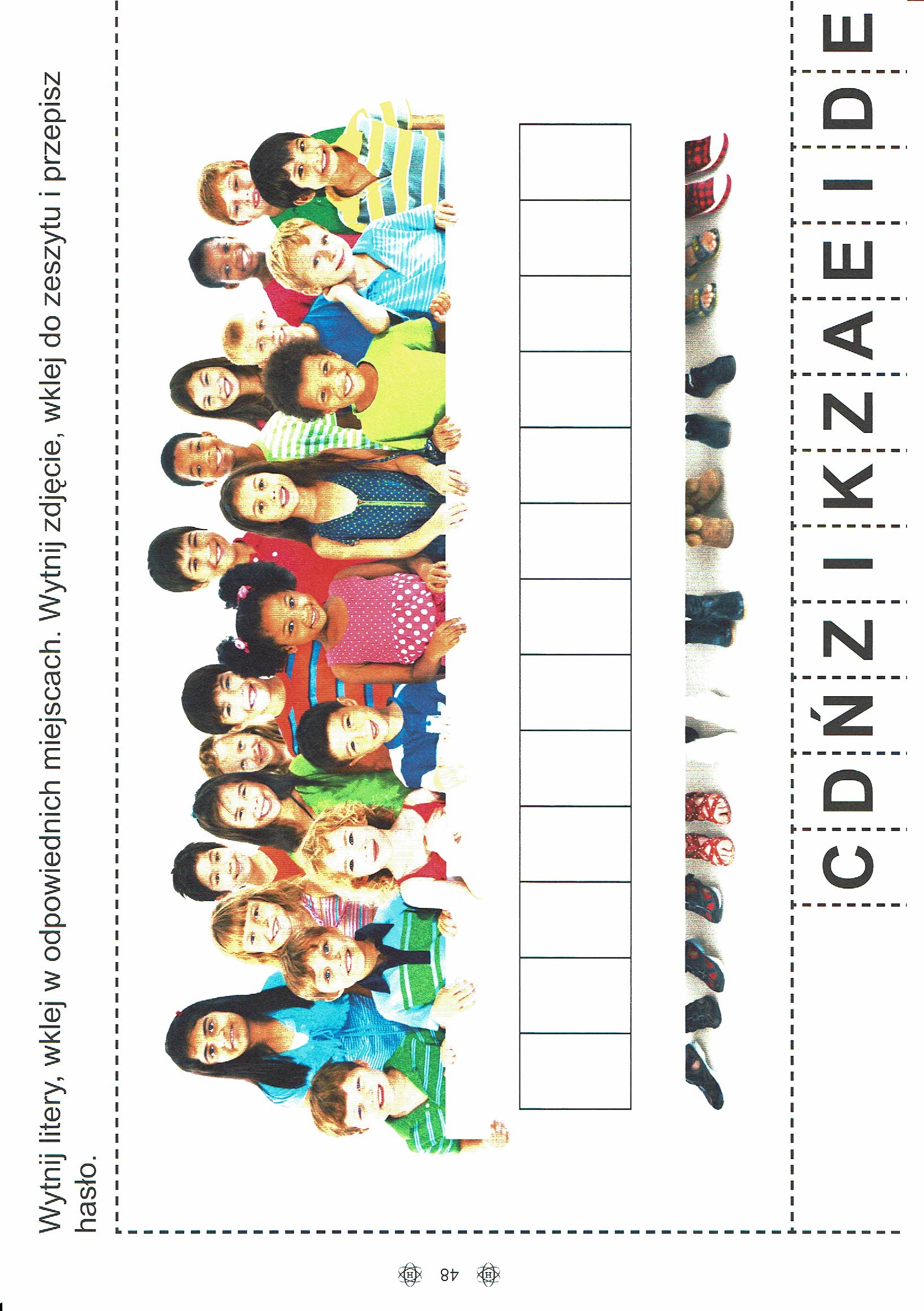 04.06.2020r. Temat: Dzieci i ich domy.Drodzy Rodzice, Kochani UczniowieBardzo proszę o przeczytanie poleceń dziecku. Dzieci czytające czytają samodzielnie.Proszę wykonaj karty pracy zgodnie z poleceniami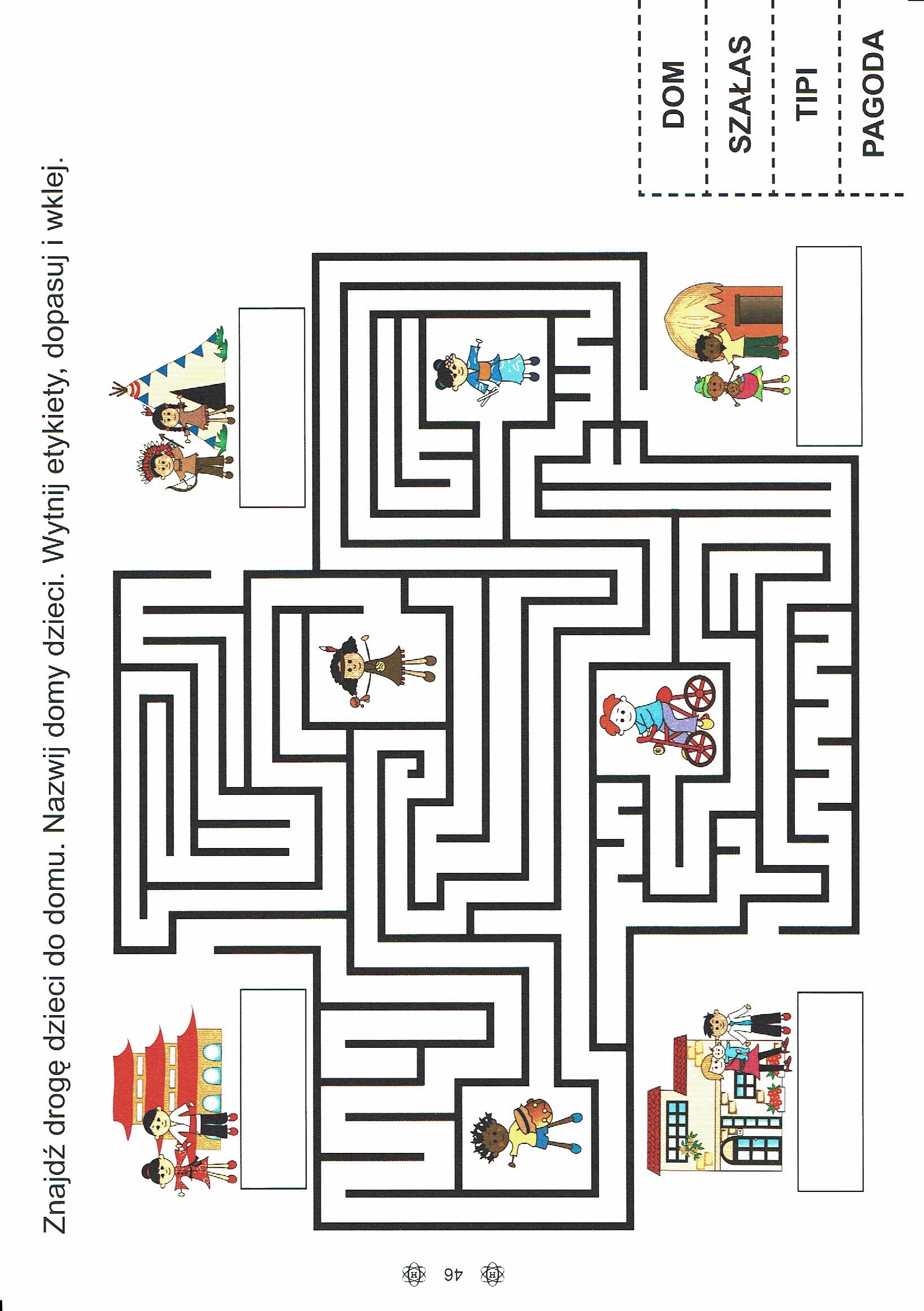 05.06.2020r. Temat: Narządy zmysłów człowieka.Drodzy Rodzice, Kochani UczniowieBardzo proszę o przeczytanie poleceń dziecku. Dzieci czytające czytają samodzielnie.Proszę wykonaj karty pracy zgodnie z poleceniami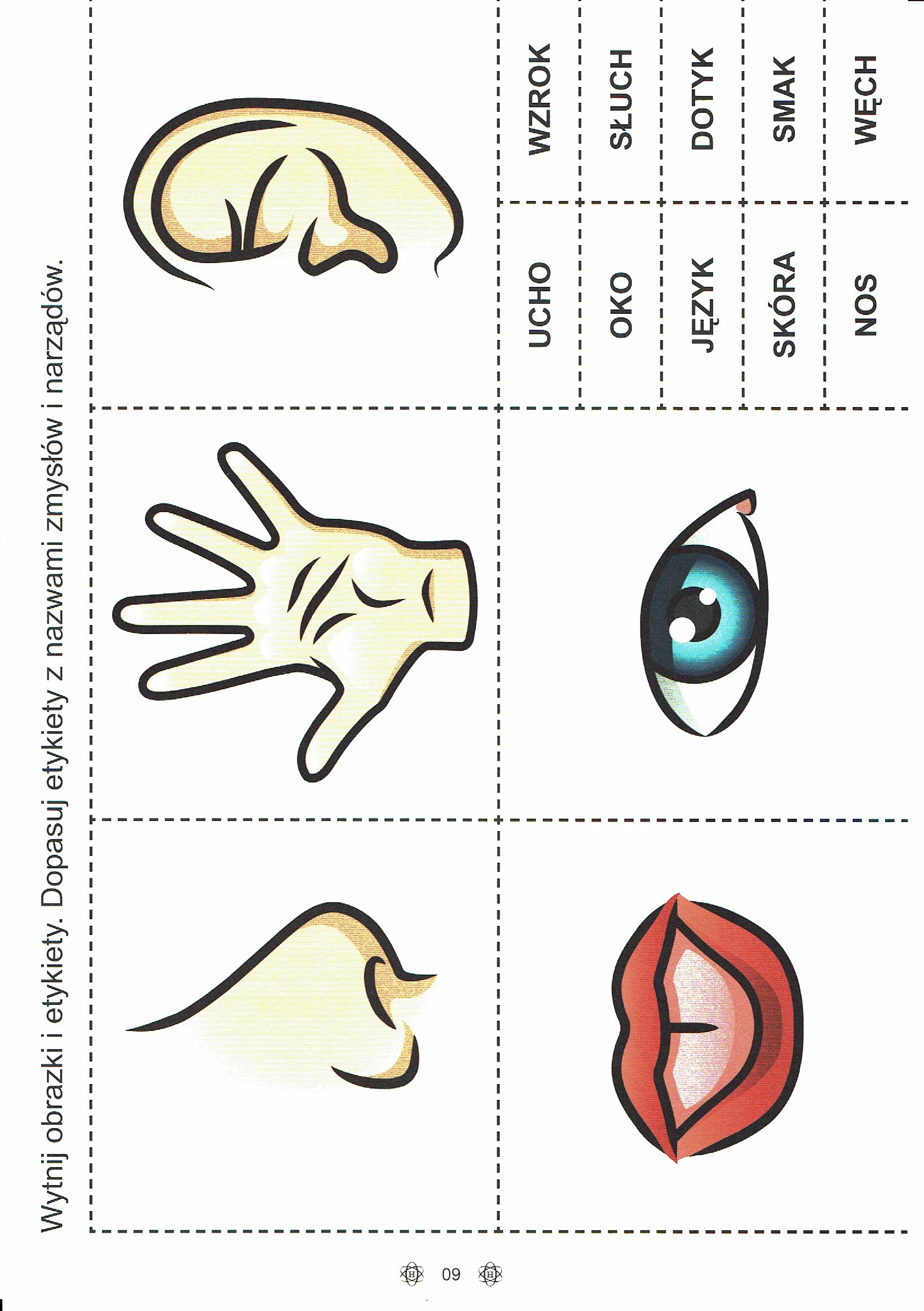 